2021年度四川省广元市朝天区以工代赈事务中心部门决算目录公开时间：2022年9月28日第一部分 部门概况一、基本职能及主要工作二、机构设置第二部分 2021年度部门决算情况说明一、收入支出决算总体情况说明二、收入决算情况说明三、支出决算情况说明四、财政拨款收入支出决算总体情况说明五、一般公共预算财政拨款支出决算情况说明六、一般公共预算财政拨款基本支出决算情况说明七、“三公”经费财政拨款支出决算情况说明八、政府性基金预算支出决算情况说明九、国有资本经营预算支出决算情况说明十、预算绩效管理情况	十一、其他重要事项的情况说明第三部分 名词解释第四部分 附件第五部分 附表一、收入支出决算总表二、收入决算表三、支出决算表四、财政拨款收入支出决算总表五、财政拨款支出决算明细表六、一般公共预算财政拨款支出决算表七、一般公共预算财政拨款支出决算明细表八、一般公共预算财政拨款基本支出决算表九、一般公共预算财政拨款项目支出决算表十、一般公共预算财政拨款“三公”经费支出决算表十一、政府性基金预算财政拨款收入支出决算表十二、政府性基金预算财政拨款“三公”经费支出决算表十三、国有资本经营预算财政拨款收入支出决算表十四、国有资本经营预算财政拨款支出决算表(注：请部门根据实际注明页码)第一部分 部门概况一、基本职能及主要工作（一）主要职能。贯彻落实国家、省、市以工代赈和易地扶贫搬迁的方针、政策，协助配合制定全区以工代赈、易地扶贫搬迁的实施意见和管理办法。负责争取国家、省、市的以工代赈和易地扶贫搬迁资金，做好市以工代赈办和市有关部门之间的项目计划衔接工作。综合协调全区以工代赈工作和易地扶贫搬迁，做好全区以工代赈和易地扶贫搬迁建设工作。编制全区以工代赈中长期和易地扶贫搬迁规划及年度计划，负责计划的上报及下达工作。协助财政部门做好以工代赈和易地扶贫搬迁资金调拨的安排工作。配合财政、审计、监察等部门做好全区以工代赈和易地扶贫搬迁资金使用的监督管理工作。协助有关部门搞好以工代赈项目和易地扶贫搬迁的规划、论证、可行性研究，负责建立项目库。协助有关部门对以工代赈和易地扶贫搬迁项目工程进行检查、验收，搞好工程管理。（二）2021年重点工作完成情况。一是固定资产投资。2021年区下我中心固定资产投资任务2000万，全年完成固定资产投资2204万元，占全年目标任务数的110.2%，完成入库任务4241万元，占全年入库任务3000万元的141.4%。二是向上争取资金。2021年区下我中心资金争取任务900万元，全年完成项目资金争取1079.08万元，占全年目标总任务数的119.89%。二、机构设置事业单位1个。2021年末财政供养人员7人，其中公务员1人，机关工勤人员1人，事业人员5人。第二部分 2021年度部门决算情况说明收入支出决算总体情况说明2021年度收入总计2263.52万元。与2020年相比，收入总计增加764.08万元，增长51%。主要变动原因是以工代赈项目收入增加。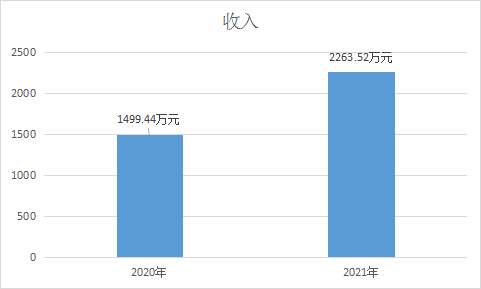 2021年度支出总计2263.52万元。与2020年相比，支出增加343.62万元，增长51%。主要变动原因是以工代赈项目支出增加。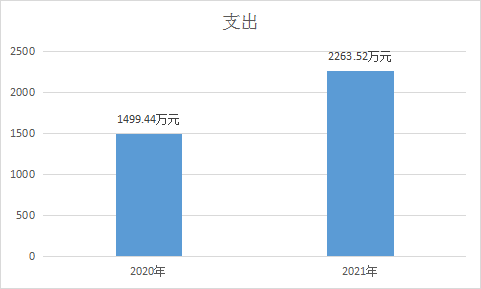 收入决算情况说明2021年本年收入合计1190.76万元，其中：一般公共预算财政拨款收入1190.76万元，占100%。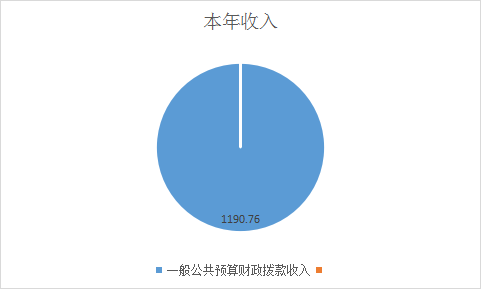 支出决算情况说明2021年本年支出合计1155.82万元，其中：基本支出94.25万元，占8%；项目支出1061.57万元，占92%。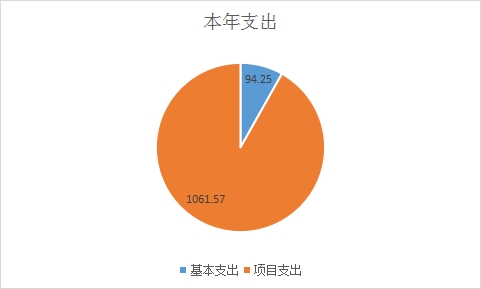 四、财政拨款收入支出决算总体情况说明2021年财政拨款收入总计2263.52万元。与2020年相比，财政拨款收入总计增加764.08万元，增长51%。主要变动原因是以工代赈项目收入增加。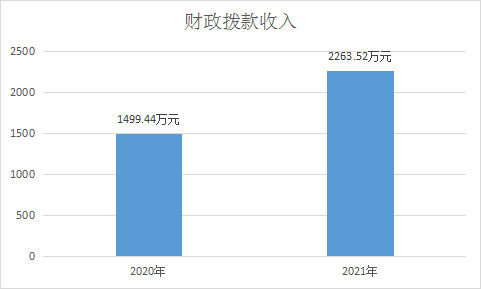 2021年财政拨款支出总计2263.52万元。与2020年相比，财政拨款支出总计增加764.08万元，增长51%。主要变动原因是主要变动原因是以工代赈项目支出增加。五、一般公共预算财政拨款支出决算情况说明（一）一般公共预算财政拨款支出决算总体情况2021年一般公共预算财政拨款支出1155.82万元，占本年支出合计的100%。与2020年相比，一般公共预算财政拨款支出增加729.14万元，增长171%。主要变动原因是以工代赈项目支出增加。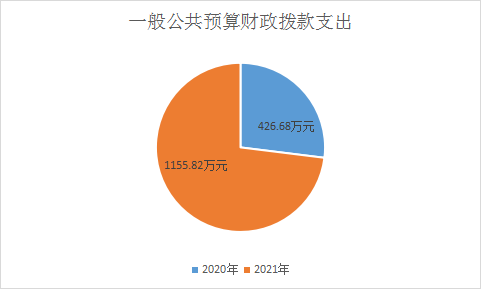 （二）一般公共预算财政拨款支出决算结构情况2021年一般公共预算财政拨款支出1155.82万元，主要用于以下方面:一般公共服务（类）支出90.25万元，占7.9%；农林水（类）支出879.49万元，占76%；社会保障和就业（类）支出7.15万元，占0.6%；卫生健康支出3.57万元，占0.3%；住房保障支出5.36万元，占0.5%；其他支出170万元，占14.7%。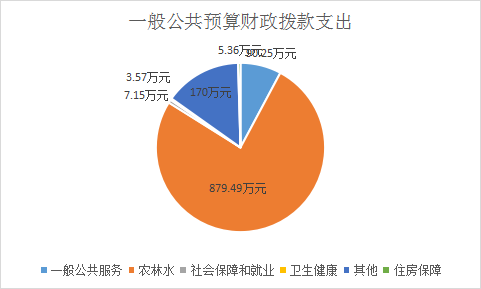 （三）一般公共预算财政拨款支出决算具体情况2021年一般公共预算支出决算数为1155.82万元，完成预算100%。其中：1.一般公共服务（类）201（款）04（项）01: 支出决算为90.25万元，完成预算100%。2.农林水（类）213（款）99（项）99: 支出决算为879.49万元，完成预算100%。3.住房保障（类）221（款）02（项）01: 支出决算为5.36万元，完成预算100%。4.社会保障和就业（类）208（款）05（项）05: 支出决算为7.15万元，完成预算100%。5.卫生健康（类）210（款）11（项）01:支出决算为3.57万元，完成预算100%。6.其他支出（类）229（款）99（项）99: 支出决算为170万元，完成预算100%。六、一般公共预算财政拨款基本支出决算情况说明	2021年一般公共预算财政拨款基本支出94.25万元，其中：人员经费87.09万元，主要包括：基本工资、津贴补贴、奖金、绩效工资、机关事业单位基本养老保险缴费、职业年金缴费、其他社会保障缴费、奖励金、住房公积金等。公用经费7.16万元，主要包括：办公费、邮电费、物业管理费、差旅费、公务接待费、其他交通费等。七、“三公”经费财政拨款支出决算情况说明（一）“三公”经费财政拨款支出决算总体情况说明2021年“三公”经费财政拨款支出决算为0.15万元，完成预算100%。（二）“三公”经费财政拨款支出决算具体情况说明2021年“三公”经费财政拨款支出决算中，因公出国（境）费支出决算0万元；公务用车购置及运行维护费支出决算0万元；公务接待费支出决算0.15万元，占100%。具体情况如下：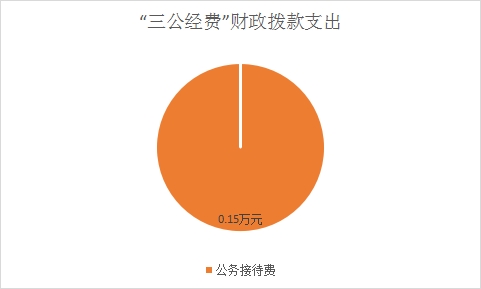 1.因公出国（境）经费支出0万元。因公出国（境）经费支出0万元，年初未安排预算。2.公务用车购置及运行维护费支出0万元。其中：公务用车购置支出0万元。公务用车运行维护费支出0万元。3.公务接待费支出0.15万元，完成预算100%。公务接待费支出决算与上年持平。其中：国内公务接待支出0.15万元，主要用于执行公务、开展业务活动开支的交通费、住宿费、用餐费等。国内公务接待6批次，16人次（不包括陪同人员），共计支出0.15万元，具体内容包括：用餐费0.15万元。外事接待支出0万元。八、政府性基金预算支出决算情况说明2021年政府性基金预算财政拨款支出0万元。国有资本经营预算支出决算情况说明2021年国有资本经营预算财政拨款支出0万元。预算绩效管理情况根据预算绩效管理要求，本部门在2021年度预算编制阶段，组织对2021年第二批财政预算内以工代赈项目、2021年以工代赈示范工程项目、2021年中央财政衔接推进乡村振兴补助资金项目、2021年以工代赈项目资金项目等4个项目开展了预算事前绩效评估，对4个项目编制了绩效目标，预算执行过程中，选取4个项目开展绩效监控，年终执行完毕后，对4个项目开展了绩效自评。同时，本部门对2021年部门整体开展绩效自评，《2021年朝天区以工代赈事务中心部门整体绩效评价报告》见附件（第四部分）。其他重要事项的情况说明（一）机关运行经费支出情况2021年，朝天区以工代赈事务中心机关运行经费支出7.16万元，比2020年减少1.46万元，下降17%。主要原因是进行了成本控制。（二）政府采购支出情况2021年，朝天区以工代赈事务中心政府采购支出总额0万元，其中：政府采购货物支出0万元、政府采购工程支出0万元、政府采购服务支出0万元。（三）国有资产占有使用情况截至2021年12月31日，朝天区以工代赈事务中心共有车辆0辆。单价50万元以上通用设备0台（套），单价100万元以上专用设备0台（套）。名词解释1.财政拨款收入：指单位从同级财政部门取得的财政预算资金。2.事业收入：指事业单位开展专业业务活动及辅助活动取得的收入。3.经营收入：指事业单位在专业业务活动及其辅助活动之外开展非独立核算经营活动取得的收入。4.其他收入：指单位取得的除上述收入以外的各项收入。5.使用非财政拨款结余：指事业单位使用以前年度积累的非财政拨款结余弥补当年收支差额的金额。 6.年初结转和结余：指以前年度尚未完成、结转到本年按有关规定继续使用的资金。 7.结余分配：指事业单位按照会计制度规定缴纳的所得税、提取的专用结余以及转入非财政拨款结余的金额等。8、年末结转和结余：指单位按有关规定结转到下年或以后年度继续使用的资金。9.一般公共服务（类）201（款）04（项）01:指行政运行。10.农林水（类）213（款）99（项）99：指农村基础设施建设。11.住房保障（类）221（款）02（项）01: 指住房公积金。12.社会保障和就业（类）208（款）05（项）05: 指机关事业单位基本养老保险缴费支出。13.卫生健康（类）210（款）11（项）01:指行政单位医疗支出。14.其他支出（类）229（款）99（项）99: 指其他支出。15.基本支出：指为保障机构正常运转、完成日常工作任务而发生的人员支出和公用支出。16.项目支出：指在基本支出之外为完成特定行政任务和事业发展目标所发生的支出。 17.“三公”经费：指部门用财政拨款安排的因公出国（境）费、公务用车购置及运行费和公务接待费。其中，因公出国（境）费反映单位公务出国（境）的国际旅费、国外城市间交通费、住宿费、伙食费、培训费、公杂费等支出；公务用车购置及运行费反映单位公务用车车辆购置支出（含车辆购置税）及租用费、燃料费、维修费、过路过桥费、保险费等支出；公务接待费反映单位按规定开支的各类公务接待（含外宾接待）支出。18.机关运行经费：为保障行政单位（含参照公务员法管理的事业单位）运行用于购买货物和服务的各项资金，包括办公及印刷费、邮电费、差旅费、会议费、福利费、日常维修费、专用材料及一般设备购置费、办公用房水电费、办公用房取暖费、办公用房物业管理费、公务用车运行维护费以及其他费用。第四部分 附件附件2021年朝天区以工代赈事务中心部门整体绩效评价报告部门（单位）概况朝天区以工代赈事务中心一级预算单 位1个，其中事业单位1个。总编制5名，其中事业编制5名。在职人员总数7人，其中行政人员1人，事业人员5人，工勤人员1人。主要履行以下职能。（1）贯彻落实国家、省、市以工代赈和易地扶贫搬迁的方针、政策，协助配合制定全区以工 代赈、易地扶贫搬迁的实施意见和管理办法。（2）负责争取国家、省、市以工代赈和易地扶贫搬迁资金，做好市以工代赈事务中心和市有关部门之间的项目计划衔接工作。（3）综合协调全区以工代赈和易地扶贫搬迁规划及年度计划，负责计划的上报及下达工作。（4）协助财政部门做好以工代赈和易地扶贫搬迁资金调拨的安排工作。（5）配合财政、审计、监察等部门做好全市以工代赈和易地扶贫搬迁资金使用的监督管理工作。（6）协调有关部门搞好以工代赈项目和易地扶贫搬迁的规划、论证、可行性研究，负责建立项目库。（7）协助有关部门对以工代赈和易地扶贫搬迁项目工程进行检查、验收，搞好工程管理。（8）完成区委、区政府交办的其他任务。二、部门财政资金收支情况（一）部门财政资金收入情况。2021年部门预算本年收入1190.76万元。其中：一般公共预算收入1190.76万元，占100%。（二）部门财政资金支出情况。2021年部门预算本年支出1155.82万元。其中：基本支出94.25万元，占8%；项目支出支出1061.57万元，占92%。三、部门整体预算绩效管理情况（一）重点目标完成情况。一是固定资产投资。2021年区下我中心固定资产投资任务2000万，全年完成固定资产投资2204万元，占全年目标任务数的110.2%，完成入库任务4241万元，占全年入库任务3000万元的141.4%。二是向上争取资金。2021年区下我中心资金争取任务900万元，全年完成项目资金争取1079.08万元，占全年目标总任务数的119.89%。（二）重点工作开展情况。1、易地扶贫搬迁后续工作有序推进。一是完成档案资料试点工作。在年初我中心被选定为全区脱贫攻坚档案资料整理试点单位，按照文书档案、工程档案、考核资料档案、照片档案5个类别，根据档案管理有关要求，历时1一个月全面完成了易地扶贫搬迁档案收集整理工作，并作为样板代表朝天区先后接受了市内其他县区和凉山州的观摩学习。二是完成全省搬迁审计工作。根据全省安排部署，接受昭化区审计局代表广元市专项审计组对我区2018—2020年易地扶贫搬迁资金项目及后续发展情况审计。同时，高度重视审计反馈给我区问题，积极协调涉及反馈问题的相关行业部门，按照审计要求，全面完成问题整改。三是完成不动产登记工作。积极协助区不动产登记中心，对全区2625户易地扶贫搬迁农户住房开展不动产权登记工作，并严格按照国家政策全面落实搬迁房屋产权变更的监管，全面确保2625户搬迁农户的住房合法权益。四是完善工作政策和组织保障。先后出台《朝天区2021年易地扶贫搬迁后续扶持实施方案》、《朝天区加强易地扶贫搬迁安置点后续治理工作方案》等搬迁后续扶持政策措施，组建了以区委组织部、区以工代赈事务中心双牵头，区宣传、政法、人社、农业农村、民政、乡村振兴等18个部门为成员的联席会议制度，用于全面推进搬迁后续扶持工作。五是建立搬迁后扶台账。聚焦产业发展、转移就业、技能提升、创业扶持、政策兜底，因户施策，建立搬迁后续帮扶台账，全面掌握2625户9086人搬迁脱贫户后续增收情况。同时充分利用全国防返贫监测信息系统成果，全面了解搬迁脱贫户后续发展相关信息情况，实行动态监管。六是完成安置点后续治理。全面推动全区13个易地扶贫搬迁安置点城乡基层治理工作，落实安置点规章制度，并分别通过了市委组织部、市以工代赈事务中心调研、督导，并得到了认可和肯定。2、以工代赈工作稳步实施。一是完成以工代赈项目申报遴选。先后4次参加全省以工代赈项目遴选，4个参选项目全部顺利入围，共计争取中央、省级资金1510.08万元，下一步将全力备战2022年以工代赈示范项目资金550万元的遴选。二是完成项目实施指导和竣工验收。完成曾家镇石烛村2020年以工代赈示范工程项目竣工验收工作，持续做好2021年曾家镇白鹰村、云雾山镇中坝村等镇村3个以工代赈项目实施的督促指导。三是全力做好以工代赈建设方式的推广。按照国家、省、市的安排部署，认真抓好在农业农村基础设施建设领域推广以工代赈方式工作，召开了联席会议，联合乡村振兴、财政、农业农村等10个部门联合印发了《朝天区在农业农村基础设施建设领域推广以工代赈方式实施方案》，指导区农业农村局、区水利局、区乡村振兴局通过以工代赈方式实施农业农村基础设施项目11个，完成项目投资1228万元。四是完成了省下指导任务。赴阿坝州茂县开展以工代赈项目申报指导，帮助茂县完成3个项目的前期规划，并最终在省级遴选中顺利入围。3、中心日常工作落实有力。一是积极开展党史教育。成立了党史学习教育领导小组，制定了党史学习教育实施方案，落实专人负责。全面落实现场教学，先后在朝天阁、红军战斗纪念碑开展党史学习现场教学。认真开展“我为群众办实事”，如期完成巩固脱贫攻坚成果办实事1个，完成保障基层民生需求办实事4个，共计5项民生实事。二是严格纪律作风整顿。从严开展干部纪律作风整顿工作，组建了干部纪律作风整顿工作领导小组、制定干部纪律作风整顿实施方案，明确专人具体抓落实。组织全体干部认真开展自查自纠，共查找4个方面21个问题，量身制定整改措施27条，做到查找的问题全部整改落实到位。坚持常态化开展干部纪律作风整顿回头看工作，全面杜绝干部作风问题，促进全体干部轻装上阵，更好推动自身工作落实落地。三是全力做好帮扶工作。今年，我中心帮扶村由原来的朝天镇将军村调整为两河口镇大尖山村。一年来，我中心持续用力，全员参与，联合区委巡察办召开会议2次，不断强化帮扶工作举措、细化帮扶工作方案，并根据已脱贫农户不同情况，制定帮扶措施，及时帮扶解决脱贫户面临的困难和问题，确保已脱贫贫困户稳定增收，致富奔康。四是认真落实区委、区政府及上级主管部门交代其他临时工作。四、自评结论及建议（一）2021年我中心绩效评价自评得分98分，自评结果等级为优秀。（二）存在问题。2021年我中心严格按相关资金管理办法进行管理，但缺乏专业性人才、预算绩效管理意识仍为不足。（三）有关建议。增强财务人员的预算意识，坚持先有预算、后有支出，没有预算不得支出。组织相关人员对预算绩效的指标的具体性和易用性进行研究。不断完善工作方式方法，进一步提高年初部门预算的合理性，并严格按照中央、省、市、县相关文件做好年初预算的申报工作，确保财政每分资金均用在刀刃上。附件2022年专项预算项目支出绩效自评报告一、项目概况（一）项目基本情况。1．项目名称：2021年第二批财政预算内以工代赈项目2．编制依据：（1）四川省发展和改革委员会关于印发《四川省以工代赈管理实施细则（试行）》的通知（2）四川省人民政府办公厅《关于推行农村小型公共基础设施村民自建的意见》（川办发【2012】30号）。3.项目建设背景。项目建设内容在广元市朝天区云雾山镇实施。2019年12月23日，四川省人民政府关于同意广元市调整青川县等四个县（区）部分乡镇行政区划的批复（川府民政【2019】26号）：撤销花石乡、东溪河镇，设立云雾山镇，以原花石乡和原东溪河镇所属行政区域为云雾山镇的行政区域，云雾山镇人民政府驻东风街122号，主要道路为砼乡村道，且道路里程数量不足，为解决当地居民出行、交通不便等问题，急需新建道路基础设施。（二）项目绩效目标。项目主要内容为实施约10km道路路基开挖、整平，路基宽度为6m。云雾山镇生态优美，地处亚热带湿润季风气候区，森林覆盖率70％，境内森林、物产、矿产、水利资源丰富。辖区内有生漆、油桐、木耳、核桃、柿子等林特产品，银杏、红豆等珍贵稀有物种偶有所见，独特的自然条件还适宜发展杜仲、柴胡等多种中草药材；黄金、硫铁、石灰石等矿产资源丰富；巍峨雄壮、风光秀丽的云雾山蕴藏着强大的旅游开发潜力。（三）项目自评步骤及方法。项目采取自评方式，成立项目自评小组，结合评价内容，做到有计划，有安排，扎实开展本次自评工作。按照上级下达的项目支出绩效评价指标体系，自评小组针对申报内容、实施情况、资金兑现、财务管理、社会效益等做出自我评价，做好自评工作。二、项目资金申报及使用情况广元市朝天区2021年第二批财政预算内以工代赈项目概算总投资312.08万元，其中：申请财政预算内资金312.08万元。该项目资金均严格按照以工代赈项目资金相关管理规定执行，积极筹措，按时到位。截至目前该项目共支付  万元。我中心严格按照国家发改委第19号令、川财农（2012）471号、川发改赈［2020］92 号、川发改赈［2020］93号、川发改赈［2020］94号、广赈发（2013）38号、广赈发（2013）39号、广赈发（2015）25号等文件要求，加强以工代赈资金管理。项目资金实行专账核算、专款专用、封闭运行，确保资金安全。三、项目实施及管理情况（一）严格项目的管理现场有专人负责施工，有专人负责安全，做到培训合格后上岗，做到安全第一。（二）项目档案管理由档案组的同志专门负责档案资料的收集整理。（三）项目验收管理由项目理事会的同志会同上级相关部门负责项目的验收。（四）工程管护制度项目建成完工后，移交给村民委员会，由村民委员会负责工程的后期管护，并签订项目管护责任书。四、项目绩效情况	该项目建设工期8个月，从2021年7月至2022年2月，截至目前该项目已全面完工。新开挖土路10千米，解决了项目区群众出行难问题，且耕地质量水平有较大幅度提高，较大幅度增加粮经作物播种面积和单产，农民人均纯收入增加1000元以上，具有良好的社会效益和生态效益。该项目的实施是一项德政工程、民生工程。五、评价结论及建议（一）评价结论。该工程项目按照既定的目标，绩效评价得分为98分，评价等次为优秀。（二）存在的问题。该项目虽然已全面完工，但项目资金仍未兑付完，亟待解决。（三）相关建议。针对资金兑付不及时的问题，主要原因为财政部门未进行审批，望财政部门加快该项目资金拨付。2022年专项预算项目支出绩效自评报告一、项目概况（一）项目基本情况。1.项目名称：2021年以工代赈示范工程2.项目业主单位：广元市朝天区曾家镇人民政府3.项目建设内容：（1）乡村公路项目：新建道路9.5公里（白鹰村7组对窝山-茶园-社区2.8公里；白鹰8组川洞庵-石英村2组向家湾3.5公里，白鹰村8组川洞庵至沙曾路路口3.2公里）；（2）基本农田建设项目：坡改梯土地整治200亩（白鹰村9组仓库坪）；（3）农田水利建设项目：新建排洪渠1.5公里。4.建设地点：广元市朝天区曾家镇白鹰村5.总投资及资金来源：工程估算总投资831万元，申请中央预算内投资500万元其他投资331万元。该项目在我中心进行资金申报后，通过了省级遴选，省、市下达我区投资计划后，我中心立即转下达至曾家镇人民政府，并要求曾家镇人民政府及时编制《项目实施方案》和工程预算，报我中心审批同意后，立即开展项目前期工作，同时配合曾家镇全力做好项目前、中、后期的各类建设管理工作。（二）项目绩效目标。根据国家发展改革委员会《关于精准把握以工代赈中央资金投向切实发挥政策功能的通知》，以工代赈中央资金投向分为两部分，一是农村产业发展配套基础设施项目，二是农村中小型公益性基础设施项目。本项目新建乡村道路9.5公里、坡改梯土地整治200亩（白鹰村9组仓库坪）、种植蔬菜600亩、新建排洪渠1.5公里。符合资金投向。（三）项目自评步骤及方法。项目采取自评方式，成立项目自评小组，结合评价内容，做到有计划，有安排，扎实开展本次自评工作。按照上级下达的项目支出绩效评价指标体系，自评小组针对申报内容、实施情况、资金兑现、财务管理、社会效益等做出自我评价，认真相关建议意见，做好自评工作。二、项目资金申报及使用情况1.资金计划及到位。广元市朝天区2021年以工代赈示范工程项目涉及中央预算内以工代赈资金金额500万元。该项目资金均严格按照以工代赈项目资金相关管理规定执行，积极筹措，按时到位。2.资金使用。截至目前，实际支出资金240万元，所有项目均严格按照以工代赈项目资金使用管理规定执行，资金使用依据合规合法。我中心严格按照国家发改委第19号令、川财农（2012）471号、川发改赈［2020］92 号、川发改赈［2020］93号、川发改赈［2020］94号、广赈发（2013）38号、广赈发（2013）39号、广赈发（2015）25号等文件要求，加强以工代赈资金管理。项目资金实行专账核算、专款专用、封闭运行，确保资金安全。严格按国家和省市区相关要求执行县级财政报帐制和扶贫资金管理规定，无截留挪用、滞留以及浪费资金现象。项目严格执行财务管理制度、财务处理及时、会计核算规范。三、项目实施及管理情况为实施好广元市朝天区 2021年以工代赈示范工程，曾家镇成立了由曾家镇镇党委书记、镇长为任组长，党委副书记为副组长，镇人民政府相关职能部门为成员的领导小组，切实搞好以工代赈项目建设，加强项目建设领导。我中心负责对项目进行指导，协调和解决施工过程中出现的具体问题，检查督促项目进度和质量、资金的安全使用、项目建设的公示公告、项目竣工验收、移交、后期管护等。广元市朝天区2021年以工代赈示范工程项目资金使用按照工程进度和质量分批支付，实行区财政局、区以工代赈事务中心、曾家镇及白鹰村四级把关审核资金使用报告，并实行财政报账制。资金使用严格按照项目资金管理办法由项目村进行申报，经各级部门审批后拨付到指定账户，并通过村务公开栏等渠道，定期向村民公示公告，加大以工代赈资金的社会监督力度。为确保建设项目产生持续的社会效益，严格对项目质量进行监督管理。一是规划前期各业务单位做好项目论证和规划设计工作，坚持科学和效益相结合原则，确保项目质量；二是项目实施中主管部门、工程监理人员和技术指导人员负责项目的技术指导，严格按照设计标准施工建设，对不符合质量标准的提出整改意见，对没有整改行动的，采取缓拨或减拨项目资金的措施；三是项目完成后，接受省、市、县三级验收，有关专家将对项目质量和效益进行验收评估。四、项目绩效情况（一）项目完成情况。广元市朝天区2021年以工代赈示范工程项目计划建设工期为2021年6月至2022年6月，目前已全部完工 ，该项目是以曾家镇作为建设的责任主体、工作主体和监督主体，同时协调交通、水利等行业主管部门加强以工代赈工程建设的全过程监管，确保以工代赈项目顺利完成。（二）项目效益情况。广元市朝天区2021年以工代赈示范工程总投资831万元。当地群众通过参与工程项目建设将获取直接劳务报酬约75万元，占中央预算内投资的15%，具有较好的经济效益。同时，项目完善了朝天区曾家镇白鹰村产业基础设施，提升了当地高山露地蔬菜产量，促进了当地旅游业的发展，增加了产业附加值，农村环境卫生质量得到显著改善，符合广大群众根本利益，符合以工代赈资金投向，社会效益、生态效益显著。五、评价结论及建议（一）评价结论。广元市朝天区2021年以工代赈示范工程按照既定的目标，在区委区政府的领导下，我中心对该项目进行了规范管理，达到了预期目标，质量合格、资金使用规范、参与项目民工满意度高，自评得分97分，评价结论为优秀。（二）存在的问题。　　项目目前虽已全面完工，但下一步还需积极督促参建各方收集相关资料，尽快完成工程资料归档工作。相关建议。1．强化绩效理念，深入推进评价工作。进一步强化绩效管理理念，将“要我评价”的被动认识转化为“我要评价”的主动实践，健全完善制度办法，切实加强组织领导，深入推进评价工作，提升整体绩效管理水平。2．强化事前准备，提升评价质量。在推进自身评价工作开展时，结合评价工作实际，完善项目支出评价一级指标体系，规范评价标准，立足管理需求，预设评价重点，确保绩效评价结果公正、客观、精准，真实反映绩效，如实反映问题，切实提高评价质量。2022年专项预算项目支出绩效自评报告一、项目概况（一）项目基本情况。1．项目名称：2021年中央财政衔接推进乡村振兴补助资金项目2.项目内容：朝天镇双坪村新建道路1公里。大滩镇天池新建道路1公里。云雾山镇三龙村新建道路5公里。（二）项目自评步骤及方法。项目采取自评方式，成立项目自评小组，结合评价内容，做到有计划，有安排，扎实开展本次自评工作。按照上级下达的项目支出绩效评价指标体系，自评小组针对申报内容、实施情况、资金兑现、财务管理、社会效益等做出自我评价，做好自评工作。二、项目资金申报及使用情况2021年中央财政衔接推进乡村振兴补助资金项目总投资267万元，为中央预算内资金。该项目资金均严格按照以工代赈项目资金相关管理规定执行，积极筹措，按时到位。截至目前该项目共支付267万元。我中心严格按照国家发改委第19号令、川财农（2012）471号、川发改赈［2020］92 号、川发改赈［2020］93号、川发改赈［2020］94号、广赈发（2013）38号、广赈发（2013）39号、广赈发（2015）25号等文件要求，加强以工代赈资金管理。项目资金实行专账核算、专款专用、封闭运行，确保资金安全。项目实施及管理情况该项目建设工期为2021年1月-2021年6月，截至目前该项目已全面完工，项目资金都已拨付到位。我中心负责对项目实施进行监管，区级相关部门根据项目建设的技术管理要求，派专人实地进行指导并对工程质量、进度、资金使用等环节进行监督。严格实行物资采购监管，做到货物进出有据，优先录用当地劳务人员的原则，受益农户既签字又盖章的花名册。严禁相关部门和人员在物资采购环节过程中搭售搭配、虚报冒领和搞“暗箱”操作等违规违纪行为的发生。要求对项目名称、建设内容、建设规模、以及项目决算，设计工程量及增减变化、工程建设质量、工程单价格及总价款等内容在固定醒目的地方张榜公示不少于7天，做到公开、公正、透明，接受社会监督。四、项目绩效情况	通过该项目的实施，极大地改善了项目区群众生产条件和生存条件，利用基础优势、资源优势使群众能够安居落业、脱贫致富；根本上解决村民出行的交通问题,极大地方便群众；实现了劳动力与自然资源的合理配置，提高了人口素质，改变了生存意识，形成了良好习惯，增加了社会财富；带动群众了就业；带动了地方经济的发展，为全面建设小康社会创造良好的条件。五、评价结论及建议（一）评价结论。该工程项目按照既定的目标，绩效评价得分为97分，评价等次为优秀。（二）存在的问题。该项目虽已完工验收，但档案资料还有待进一步收集整理完善。（三）相关建议。针对存在的问题建议实施部门按工程建设各阶段，安排专人从项目的规划—村民一事一议—实施方式的确定—项目实施方案—工程预算—现场施工记录—工程验收决算—工程后期管护—资金拨付报账等进行收集整理归档，做到项目工程档案规范化管理。第五部分 附表一、收入支出决算总表二、收入决算表三、支出决算表四、财政拨款收入支出决算总表五、财政拨款支出决算明细表六、一般公共预算财政拨款支出决算表七、一般公共预算财政拨款支出决算明细表八、一般公共预算财政拨款基本支出决算表九、一般公共预算财政拨款项目支出决算表十、一般公共预算财政拨款“三公”经费支出决算表十一、政府性基金预算财政拨款收入支出决算表十二、政府性基金预算财政拨款“三公”经费支出决算表十三、国有资本经营预算财政拨款收入支出决算表十四、国有资本经营预算财政拨款支出决算表2021年部门预算项目绩效目标自评2021年部门预算项目绩效目标自评2021年部门预算项目绩效目标自评2021年部门预算项目绩效目标自评2021年部门预算项目绩效目标自评2021年部门预算项目绩效目标自评主管部门及代码主管部门及代码朝天区以工代赈事务中心朝天区以工代赈事务中心实施单位云雾山镇项目预算执行情况（万元）项目预算执行情况（万元） 预算数：312.08万元 执行数：312.08万元项目预算执行情况（万元）项目预算执行情况（万元）其中：财政拨款312.08万元其中：财政拨款312.08万元项目预算执行情况（万元）项目预算执行情况（万元）其他资金其他资金年度总体目标完成情况预期目标预期目标预期目标目标实际完成情况目标实际完成情况年度总体目标完成情况为解决项目区群众出行难问题，在云雾山镇开挖、平整道路路基10km，路基宽度为6m。为解决项目区群众出行难问题，在云雾山镇开挖、平整道路路基10km，路基宽度为6m。为解决项目区群众出行难问题，在云雾山镇开挖、平整道路路基10km，路基宽度为6m。实际完成开挖、平整道路路基10km，路基宽度为6m。 实际完成开挖、平整道路路基10km，路基宽度为6m。 年度绩效指标完成情况一级指标二级指标三级指标预期指标值实际完成指标值年度绩效指标完成情况完成指标数量指标开挖、整平道路路基10km10km年度绩效指标完成情况完成指标时效指标项目完成时间2021年7月-2022年2月2021年7月-2022年2月年度绩效指标完成情况完成指标成本指标道路成本31.21万元/千米≦31.21万元/千米≦年度绩效指标完成情况效益指标经济效益指标项目区农民收入显著提高显著提高年度绩效指标完成情况效益指标社会效益指标基础设施建设与生产生活条件持续改善持续改善年度绩效指标完成情况效益指标生态效益指标生态与居住环境不断优化不断优化年度绩效指标完成情况满意度指标满意度指标参与项目建设民工满意度≥95%100%2021年部门预算项目绩效目标自评2021年部门预算项目绩效目标自评2021年部门预算项目绩效目标自评2021年部门预算项目绩效目标自评2021年部门预算项目绩效目标自评2021年部门预算项目绩效目标自评主管部门及代码主管部门及代码朝天区以工代赈事务中心朝天区以工代赈事务中心实施单位曾家镇项目预算执行情况（万元）项目预算执行情况（万元） 预算数：500万元 执行数：500万元项目预算执行情况（万元）项目预算执行情况（万元）其中：财政拨款500万元其中：财政拨款500万元项目预算执行情况（万元）项目预算执行情况（万元）其他资金其他资金年度总体目标完成情况预期目标预期目标预期目标目标实际完成情况目标实际完成情况年度总体目标完成情况为巩固脱贫攻坚成效，实施好2021年以工代赈示范工程，在曾家镇白鹰村新建道路9.5公里（白鹰村7组对窝山-茶园-社区2.8公里；白鹰8组川洞庵-石英村2组向家湾3.5公里，白鹰村8组川洞庵至沙曾路路口3.2公里）；坡改梯土地整治200亩（白鹰村9组仓库坪）；新建排洪渠1.5公里。为巩固脱贫攻坚成效，实施好2021年以工代赈示范工程，在曾家镇白鹰村新建道路9.5公里（白鹰村7组对窝山-茶园-社区2.8公里；白鹰8组川洞庵-石英村2组向家湾3.5公里，白鹰村8组川洞庵至沙曾路路口3.2公里）；坡改梯土地整治200亩（白鹰村9组仓库坪）；新建排洪渠1.5公里。为巩固脱贫攻坚成效，实施好2021年以工代赈示范工程，在曾家镇白鹰村新建道路9.5公里（白鹰村7组对窝山-茶园-社区2.8公里；白鹰8组川洞庵-石英村2组向家湾3.5公里，白鹰村8组川洞庵至沙曾路路口3.2公里）；坡改梯土地整治200亩（白鹰村9组仓库坪）；新建排洪渠1.5公里。完成全年预期计划曾家镇白鹰村新建道路9.5公里（白鹰村7组对窝山-茶园-社区2.8公里；白鹰8组川洞庵-石英村2组向家湾3.5公里，白鹰村8组川洞庵至沙曾路路口3.2公里）；坡改梯土地整治200亩（白鹰村9组仓库坪）；新建排洪渠1.5公里。完成全年预期计划曾家镇白鹰村新建道路9.5公里（白鹰村7组对窝山-茶园-社区2.8公里；白鹰8组川洞庵-石英村2组向家湾3.5公里，白鹰村8组川洞庵至沙曾路路口3.2公里）；坡改梯土地整治200亩（白鹰村9组仓库坪）；新建排洪渠1.5公里。年度绩效指标完成情况一级指标二级指标三级指标预期指标值实际完成指标值年度绩效指标完成情况完成指标数量指标新建道路、坡改梯土地整治、新建排洪渠9.5公里、200亩、1.5公里9.5公里、200亩、1.5公里年度绩效指标完成情况完成指标时效指标项目完成时间2021年6月至2022年6月2021年6月至2022年5月年度绩效指标完成情况完成指标成本指标道路成本≦44.74万元/公里≦44.74万元/公里年度绩效指标完成情况完成指标成本指标土地整治成本≦0.3万元/亩≦0.3万元/亩年度绩效指标完成情况完成指标成本指标新建排洪渠成本≦10万元/公里≦10万元/公里年度绩效指标完成情况效益指标经济效益指标项目区农民收入显著提高显著提高年度绩效指标完成情况效益指标社会效益指标基础设施建设与生产生活条件持续改善持续改善年度绩效指标完成情况效益指标生态效益指标生态与居住环境不断优化不断优化年度绩效指标完成情况满意度指标满意度指标参与项目建设民工满意度≥95%100%2021年部门预算项目绩效目标自评2021年部门预算项目绩效目标自评2021年部门预算项目绩效目标自评2021年部门预算项目绩效目标自评2021年部门预算项目绩效目标自评2021年部门预算项目绩效目标自评主管部门及代码主管部门及代码朝天区以工代赈事务中心朝天区以工代赈事务中心实施单位大滩镇、朝天镇、云雾山镇项目预算执行情况（万元）项目预算执行情况（万元） 预算数：267万元 执行数：267万元项目预算执行情况（万元）项目预算执行情况（万元）其中：财政拨款267万元其中：财政拨款267万元项目预算执行情况（万元）项目预算执行情况（万元）其他资金其他资金年度总体目标完成情况预期目标预期目标预期目标目标实际完成情况目标实际完成情况年度总体目标完成情况预期完成朝天镇双坪村新建道路1公里、大滩镇天池新建道路1公里、云雾山镇三龙村新建道路5公里。预期完成朝天镇双坪村新建道路1公里、大滩镇天池新建道路1公里、云雾山镇三龙村新建道路5公里。预期完成朝天镇双坪村新建道路1公里、大滩镇天池新建道路1公里、云雾山镇三龙村新建道路5公里。实际完成朝天镇双坪村新建道路1公里、大滩镇天池新建道路1公里、云雾山镇三龙村新建道路5公里。实际完成朝天镇双坪村新建道路1公里、大滩镇天池新建道路1公里、云雾山镇三龙村新建道路5公里。年度绩效指标完成情况一级指标二级指标三级指标预期指标值实际完成指标值年度绩效指标完成情况完成指标数量指标新建双坪村道路1公里1公里年度绩效指标完成情况完成指标数量指标新建天池村道路1公里1公里年度绩效指标完成情况完成指标数量指标新建三龙村道路5公里5公里年度绩效指标完成情况完成指标质量指标竣工验收合格率100%100%年度绩效指标完成情况完成指标时效指标项目完成时间2021年1月至2021年6月2021年1月至2021年6月年度绩效指标完成情况完成指标成本指标 新建双坪村乡村公路成本30万/公里≦30万/公里≦年度绩效指标完成情况成本指标新建天池村道路30万/公里≦30万/公里≦年度绩效指标完成情况成本指标 新建三龙村公路建设成本成本41.4万/公里≦41.4万/公里≦年度绩效指标完成情况效益指标经济效益指标项目区农民收入显著提高显著提高年度绩效指标完成情况效益指标社会效益指标基础设施建设与生产生活条件持续改善持续改善年度绩效指标完成情况效益指标生态效益指标生态与居住环境不断优化不断优化年度绩效指标完成情况满意度指标满意度指标参与项目建设民工满意度≥95%100%